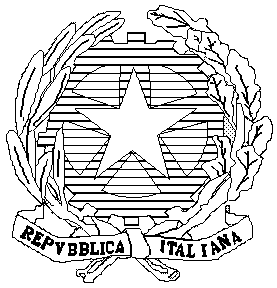 ISTITUTO SCOLASTICO COMPRENSIVO STATALE “E. VITTORINI”Via Dusmet, 24 tel. e fax 095529545 - SAN PIETRO CLARENZA (CT) C.F. 93067830872 - codice min. istituto CTIC85300T indirizzo e mail: ctic85300t@istruzioneSan Pietro Clarenza, 28/01/2014Circ.n. 203Sc.Sec.di I° gradoAi Docenti di Sc.PrimariaLORO SEDI    Oggetto: Attività di formazione linguistica d.d.88/20.11.2013Dovendo questo Istituto avviare un corso di formazione di lingua inglese livello A 0 si chiede al personale in indirizzo la propria disponibilità all’ attività di docenza e attività di tutoraggio; gli interessati all’incarico  dovranno possedere i seguenti  requisiti:esperti laureati in lingua e letteratura straniera (inglese) per la docenzatutor specialisti  in   lingua inglese o con competenze certificate C1 per il         tutoraggioL’istanza ed il curriculum dovranno essere presentati in segreteria entro il 07/02/2014.                                                                       IL DIRIGENTE SCOLASTICO                                                                     Dott.ssa Angela Antonina FiscellaCORSO DI FORMAZIONE LINGUISTICA LIVELLO A0 PER DOCENTI DI SCUOLA PRIMARIAAl Dirigente Scolasticodell'I.C. Elio VittoriniSan Pietro ClarenzaLa sottoscritta.....................................................nata ........................................docente di scuola □primaria     □ sec.di I° grado     a tempo □ indeterminato  □determinato  dichiara la propria disponibilità all’attività di □  Docenza                           □ tutoraggio             Allega curriculum vitaeS.Pietro Clarenza, ………………………                                                                                                    Firma                                                  ………………………………………………………RISERVATO ALLA SEGRETERIA SCOLASTICA--------------------------------------------------------------------Assunta al Prot. n __________/FPdel _____/______/2014